CULTURE AND HERITAGE LANGUAGE CLASSSIGN-UPS FOR WSK8 SCHOOL YEAR 2021-2022The Culture & Heritage Language Program will be teaching the three languages Ichishkin, Kiksht, and Numu at the WSK8 Academy for the 2021/2022 school year.  Please specify which language you would like your child (ren) to learn.“Research shows that learning a second language boosts problem-solving, critical thinking, and listening skills, in addition to improving memory, concentration, and the ability to multitask.  Children proficient in other languages also show signs of enhanced creativity and mental flexibility.”Parent / Guardian: Email address:Phone number: Warm Springs Language = Ichishkin   (ICH)Wasq’u Language = Kiksht   (KIK)Paiute Language = Numu   (NUM)PLEASE RETURN TO CULTURE & HERITAGE DROP BOX IN FRONT OF EDUCATION BUILDING OR EMAIL TO radine.johnson@wstribes.orgContact for information: 541 553-3290STUDENTS NAMEGRADEICHKIKNUM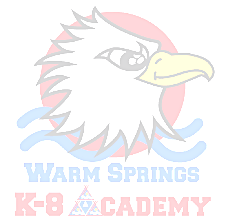 